Publicado en Madrid el 18/05/2018 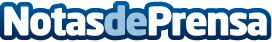 El vallisoletano Javier Brezmes rescata a los invisibles en su primera novelaLa novela "Invisibles", publicada en Editorial Tregolam, hace protagonistas a quienes generalmente son ignoradosDatos de contacto:Editorial FalsariaNota de prensa publicada en: https://www.notasdeprensa.es/el-vallisoletano-javier-brezmes-rescata-a-los Categorias: Nacional Literatura Consumo http://www.notasdeprensa.es